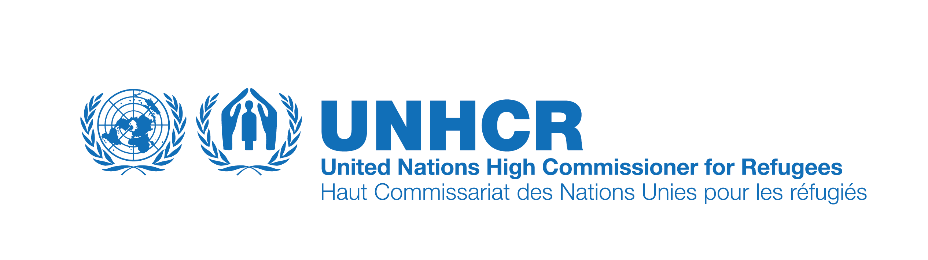 Segment de haut niveau sur l’apatridie7 octobre 2019Formulaire d’engagements pour les ÉtatsNom de l’ÉtatCourriel___________________________________________________________________________Téléphone________________________________________________________________________Engagement 1Le Gouvernement de __________________________________ s’engage par la présente à:Description de l’engagement.......................................................................................................................................................................................................................................................................................................................................................................................................................................................................................................................................................................................................................................................................................................................................................................................................................................................................................................................................................................................................................................................................................................................................................................................................................................................................................... ....................................................................................................................................................................................................................................................................................Ministère(s) en charge de la mise en œuvre..............................................................................................................................................................................................................................................................................................................................................................................................................................Date d’achèvement prévue………………………………………………………………………………………………………………………………………………………………………………………………………………………………………………………………………………***Engagement 2Le Gouvernement de __________________________________ s’engage par la présente à:Description de l’engagement.......................................................................................................................................................................................................................................................................................................................................................................................................................................................................................................................................................................................................................................................................................................................................................................................................................................................................................................................................................................................................................................................................................................................................................................................................................................................................................... ....................................................................................................................................................................................................................................................................................Ministère(s) en charge de la mise en œuvre..............................................................................................................................................................................................................................................................................................................................................................................................................................Date d’achèvement prévue………………………………………………………………………………………………………………………………………………………………………………………………………………………………………………………………………………***Engagement 3Le Gouvernement de __________________________________ s’engage par la présente à:Description de l’engagement.......................................................................................................................................................................................................................................................................................................................................................................................................................................................................................................................................................................................................................................................................................................................................................................................................................................................................................................................................................................................................................................................................................................................................................................................................................................................................................... ....................................................................................................................................................................................................................................................................................Ministère(s) en charge de la mise en œuvre..............................................................................................................................................................................................................................................................................................................................................................................................................................Date d’achèvement prévue………………………………………………………………………………………………………………………………………………………………………………………………………………………………………………………………………………Pour des engagements additionnels, veuillez répéter le format ci-dessus.